Närvarande: 	Jan Nordin SOK, Fredrik Pontén SSOK, Lars Palin SOK, Gunnar Mellin, TSOK och Johan Agås SOKPlats och tid: Teams, 2024-03-10, 20:00 Protokoll från styrelsemöte nr 6Justerare av protokollet
Johan Agås valdes till justerare av protokollet. 
MOF´s årsmöte
TSOK stugan på Skönviksberget är bokad och Gunnar ordnar fika till ca 25 personer. Versamhetsberättelsen ser ok ut. Lars tar med bildkanonen från SOK stugan.Prisutdelning i MOFs ungdomscup
Årsmötet kommer att inledas med en prisutdelning i MOFs årscup. Det är totalt 12 st personer som kommer att få pris. Dessa personer bjuds in till mötet. Lars skickar en lista till Fredrik angående vilka i SSOK som kommer att få pris.
Förbundsstyrelsekonferensen
Janne åker till förbundsstyrelsekonferensen.
Kontoret i NordichallenMötet konstaterade att vi vill ha ett 1-årskontrakt för kontoret i Nordichallen.
Nästa möte
Årsmötet 14/3, 19:00 i TSOK stugan.
Mötessekreterare 		Ordförande		Justerare Fredrik Pontén		Jan Nordin		Johan Agås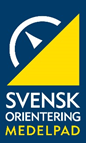 Protokoll styrelsemöte nr 6, 2024-03-10Medelpads Orienteringsförbund 